    Diptford C of E Primary School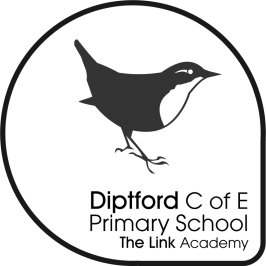 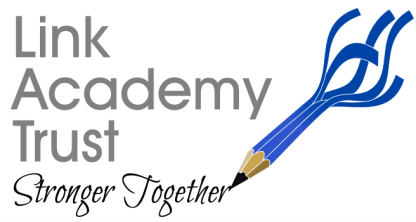 Diptford, Totnes, Devon. TQ9 7NYTel: 01548 821352                                                      Email: admindiptford@thelink.academyJuly 2020Dear Parents,I am pleased to advise you that Diptford will continue to provide After School Club and follow on care from Monday to Thursday in the Autumn term 2020.We are lucky to offer Premier Education on two days a week, Mr Matt Tanner one day a week and a teacher led club one day a week.  All clubs will start on Monday 14th September 2020.A teacher led after school club – will be running on:  Monday 3.15 – 4.30 pm (Arts and Crafts).  The session will be charged £5.00 for the hour.Premier Education - will be running on: Tuesday’s and Thursday’s from 3.15pm – 5.30pm.  The sessions will be charged £5.00 for the first hour or £7.50 for the full 2-hour session.Tuesday’s 3.15 – 5.30 pm –  sports and/or ball gamesThursday’s y 3.15 – 5.30 pm – Drama clubIn addition to the above days Mr Matt Tanner will be running a club on: Wednesday’s 3.15 – 4.30 pm The session will be charged £5.00 for the hour.Initially ASC Club will be for school aged children only but if you require Nursery children to attend, please contact us.  This will be dependent on numbers and staff-to-child ratios.Booking forms are available from the school office and Diptford website. Bookings for all provider’s payable in advance with the school office. Payments to be made via parent pay.Kind regards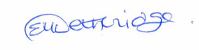 Mrs Lizzie Lethbridge
Academy Head